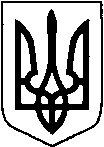 КИЇВСЬКА ОБЛАСТЬТЕТІЇВСЬКА МІСЬКА РАДАVІІІ СКЛИКАННЯЧЕТВЕРТА   СЕСІЯ    ПРОЕКТ РІШЕННЯ
.03.2021 р.                                   № - 04-VIIIПро підготовку лотів та проведення земельних торгівЗ метою впровадження відкритих економічних методів регулювання земельних відносин, розвитку інфраструктури первинного ринку землі, стимулювання ефективного землекористування на засадах ринкової економіки, залучення інвестиції для виконання програм соціально-економічного розвитку міста, заслухавши пропозиції депутатів, керуючись ст. 124, ст.127, ст. 134-139 Земельного Кодексу України, п. 34 ст. 26, Закону України «Про місцеве самоврядування в Україні», міська радаВИРІШИЛА:Підготувати документацію, та провести земельні торги з продажу права оренди земельних ділянок на території Тетіївської міської ради Тетіївського району  Київської області:Внести дані земельні ділянки в перелік ділянок, що виставляються на земельні торги.Укласти договір з виконавцем робіт на умовах фінансування підготовки лотів до проведення земельних торгів за свої кошти, без залучення бюджетних коштів міської ради.Встановити стартову ціну права оренди земельних ділянок в розмірі 12(дванадцять) відсотків від нормативної грошової оцінки, діючої на момент проведення торгів.Встановити крок торгів в розмір 0,5% (нуль цілих п’ять десятих відсотка) від стартової ціни лота. Встановити строк оренди 10 років.Уповноважити міського голову на укладання договору оренди земельної ділянки з переможцями торгів. 9.Контроль за виконанням даного рішення покласти на постійну депутатську комісію з питань регулювання земельних відносин, архітектури, будівництва та охорони навколишнього середовища (голова Крамар О.А.)Міський голова                                  Б.БАЛАГУРА       Начальник юридичного відділу                                                  Н. М. Складена№Пл.Кадастровий номерЦільове призначення141,764173224610100:06:018:0001Для  ведення  фермерського  господартва20,09893224610100:07:020:0010Для будівництва та обслуговування будівель торгівлі